ПРЕСС-РЕЛИЗСправочная информация доступна в круглосуточном режиме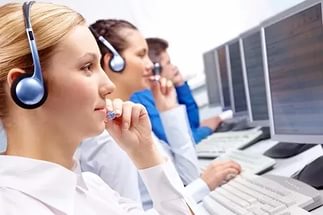 Красноярск 8 февраля 2017 года -  Ведомственный  центр телефонного обслуживания Росреестра (ВЦТО) осуществляет телефонное обслуживание заинтересованных физических и юридических лиц, связанное с деятельностью Росреестра и Кадастровой палаты в сфере государственной регистрации прав и государственного кадастрового учета объектов недвижимости. Сотрудники ВЦТО осуществляют консультации по всем направлениям деятельности Росреестра, предоставляя информацию о составе документов, необходимых для кадастрового учета и регистрации права, способах подачи заявлений, запросов о предоставлении сведений, содержащихся в ЕГРН, о местах расположения и режиме работы пунктов приема и выдачи документов Кадастровой палаты.Кроме того, помимо предоставления справочной информации, необходимой для подачи обращений, сотрудниками ВЦТО осуществляется предварительная запись заявителей в пункты приема и выдачи документов.	 Вы можете получить интересующую информацию в любое удобное время, позвонив специалистам ВЦТО по телефону 8-800-100-34-34 (звонок по РФ бесплатный, круглосуточно).Контакты для СМИФилиал ФГБУ «ФКП Росреестра» по Красноярскому краю660018, Красноярск, а/я 2452Елена Нацибулина+7 391 228-66-70 (доб. 2224)Владислав Чередов +7 391 228-66-70 (доб. 2433)pressa@24.kadastr.ru